OBLEČENÍ - A11. Co je to? Napiš název oblečení. boty / šaty / mikina / kalhoty / tričko / sukně /bačkory / čepice2. Napiš slovo správně a spoj s obrázkem.3. Co máš? Odpověz podle obrázků. 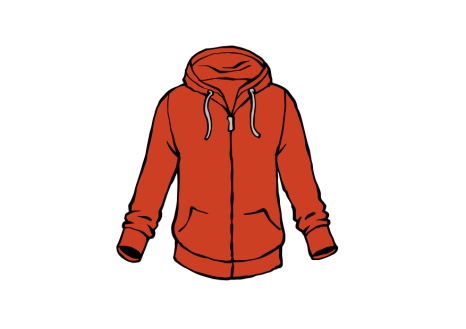 a) Co máš? – Mám ……mikinu……	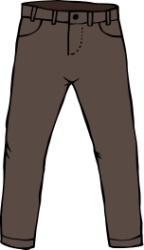 b) Co máš? – Mám ………………………………………………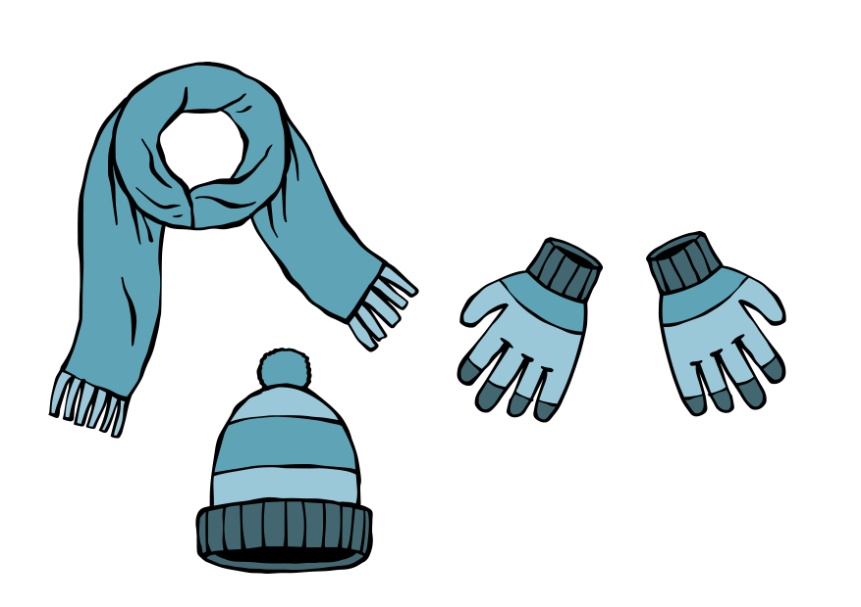 c) Co máš? - ……………………………………………………….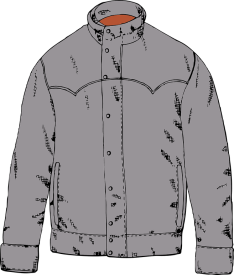 d) Co máš? - …………………………………………………………4. Přečti si, co paní učitelka napsala na tabuli. a) Opiš sdělení do žákovské knížky.b) Zakroužkuj, co si musíš vzít s sebou na výlet.25. 5. jedeme na školní výlet na horu Říp. Každý musí mít s sebou:  jídlo a pití na celý den, plavky, pláštěnku, sportovní boty a sportovní oblečení (tepláky, tričko a mikinu). Odjezd v 8:00 od školy, návrat v 16:00.ŽÁKOVSKÁ KNÍŽKA – Jiná sdělení:………………………………………………………………………………………………………………………………………………………………………………………………………………………………………………………………………………………………………………………………………………………………………………………………………………………………………………………………………………………………………………………………………………………………………………………………………………………………………………………………………………………………………………………………………………………………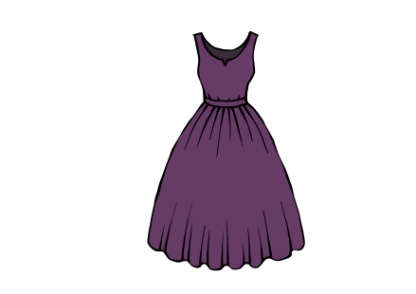 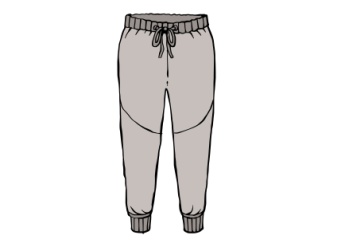 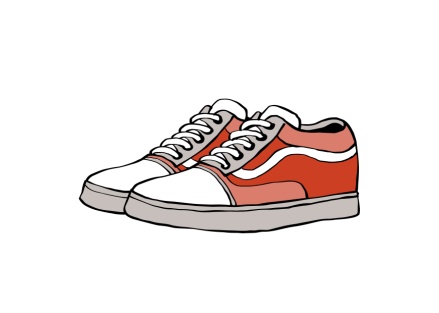 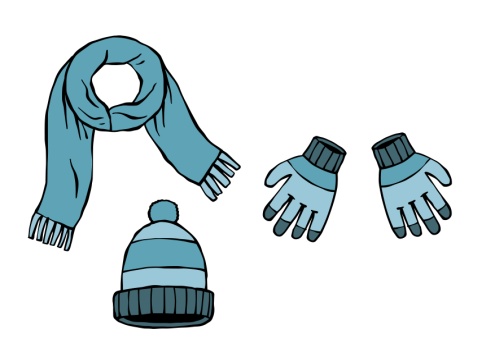 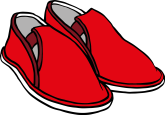 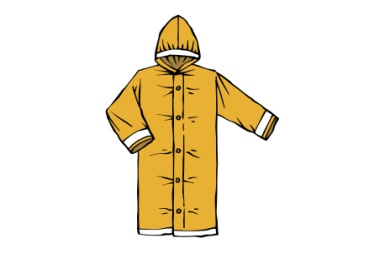 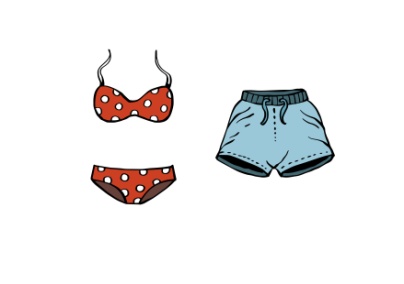 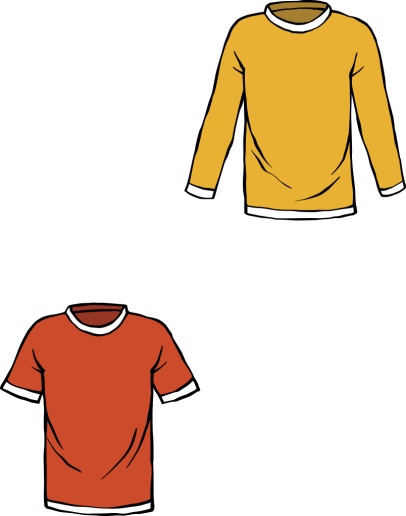 Použité zdroje:Autor obrázků: Vojtěch Šeda, © META, o. p. s.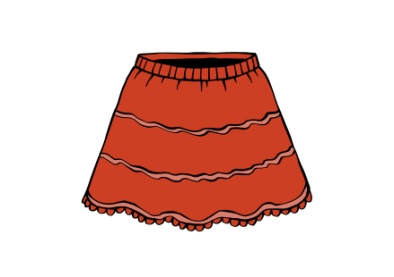 a)  tričkob)c)d)e)f)g)h)a. OŠELIK= K________________	b. KROTIČ= _________________		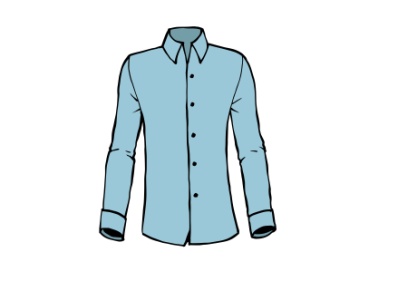 c. DUBNA= _________________d. KUNĚS= _________________	